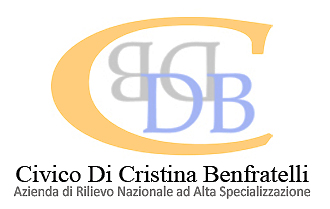 AVVISO PROVA ORALESi comunica che la prova orale della selezione per titoli e prova orale per la formulazione di una graduatoria per il conferimento di incarichi a tempo determinato e/o sostituzione di personale assente di dirigenti medici per la disciplina di Malattie Infettive (indetta con delibera n.1163/2020) è fissata per il giorno 10 Dicembre 2020 alle ore 10:00, la prova sarà effettuata online collegandosi a link: https://meet.jit.si/Concorso-Malattie_Infettive-ArnasCivico								Firmato								Il segretario della Commissione								Dott.ssa Paola Vitale